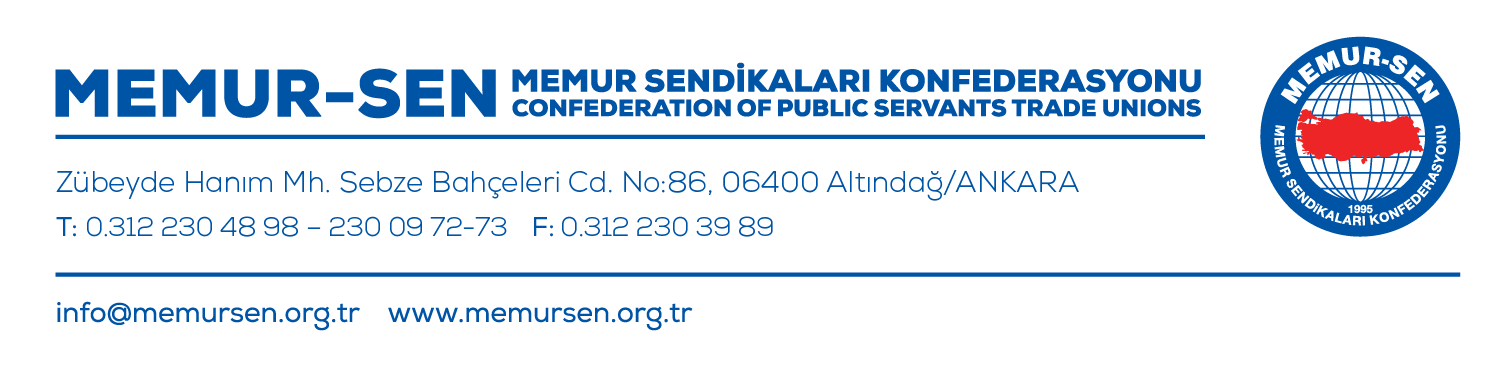 Sayı	: MSK.00.052/12-02/134							               01.04.2019Konu	: İl Temsilcileri Toplantısı MEMUR- SEN İL TEMSİLCİLİKLERİNEMalumunuz üzere 5. Dönem Toplu Sözleşmesi bu yılın Ağustos ayı içerisinde yürütülecektir. Konfederasyonumuz ve bağlı sendikalarımızın genel yetkisi ile katılımını sağlayacak bu süreç öncesinde “Toplu Sözleşmenin Dünü, Bugünü ve Yarını Paneli” 6 Nisan 2019 günü ekte size sunulan program çerçevesinde Genel Merkez binamız konferans salonunda düzenlenecektir. Gerçekleştirilecek olan panelin yanı sıra Konfederasyonumuz İl Temsilcileri Toplantısının da aşağıda belirlenen başlıklar çerçevesinde yine 6 Nisan 2019 günü saat 20.00’da panel sonrasında Genel Merkez binamız konferans salonunda gerçekleştirilmesi kararlaştırılmıştır. Konaklamanın Konfederasyonumuzca Radisson Blu Ankara’da karşılanacağı toplantı için otele girişler 5 Nisan 2019 günü saat 14.00’dan sonra gerçekleştirilecektir. Toplantı sonrası dönüşleriniz için de 7 Nisan 2019 pazar gününden önce planlama yapmamanız gerekmektedir.Bilgilerinizi ve gereğini rica eder, çalışmalarınızda başarılar dileriz.  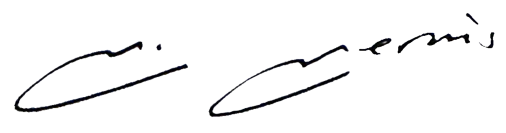 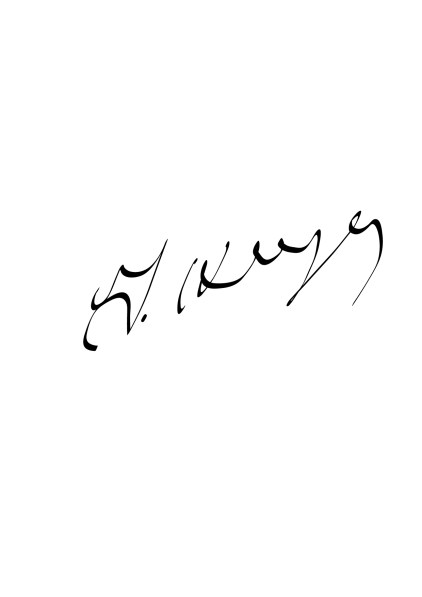 Ek: “Toplu Sözleşmenin Dünü, Bugünü ve Yarını Paneli” ProgramıBilgi:Bağlı Sendikalarİl Temsilcileri Toplantısı Gündem Başlıkları15 Mayıs SüreciGüncel Konuların DeğerlendirilmesiKomisyonların İl YapılanmasıSosyal Medyanın Etkin KullanımıEk:TOPLU SÖZLEŞMENİNDÜNÜ, BUGÜNÜ VE YARINI PANELİ PROGRAMIMemur-Sen Konfederasyonu Konferans Salonu06 Nisan 2019 / Cumartesi 09.00 – 10.30Kayıt, Açılış ve Protokol KonuşmalarıHacı Bayram TONBUL (SUNUŞ KONUŞMASI)Memur-Sen Genel Başkan Yardımcısı Ali YALÇIN (AÇILIŞ KONUŞMASI) Memur-Sen Genel Başkanı Zehra ZÜMRÜT SELÇUK   Aile Çalışma ve Sosyal Hizmetler Bakanı/Bakan YardımcısıFaruk ÇELİK (PANEL AÇILIŞ KONFERANSI)Çalışma ve Sosyal Güvenlik Eski Bakanı MEVZUAT VE UYGULAMA YÖNÜYLE; SİYASİ İRADENİN VE KAMU YÖNETİMİNİN TOPLU SÖZLEŞME HAKKINA BAKIŞI10.30 – 12.00Sabah Oturumu (I. PANEL)TOPLU SÖZLEŞME HAKKI VE STATÜ HUKUKU İLİŞKİSİModeratör: Prof. Dr. Pir Ali KAYA / Uludağ ÜniversitesiPanelist 1: Enes POLAT/Devlet Personel Başkanı Kamu Yönetiminin Toplu Sözleşmenin Statü Hukukuna Etkisine Bakışı  Panelist 2: Prof. Dr. Onur Ender ASLAN/ASBÜ Öğretim Üyesi Kamu Personel Rejiminde İş Güvencesi-Toplu Sözleşme İlişkisi Panelist 3: Hacı Bayram TONBUL/Memur-Sen Gen.Bşk.Yardımcısı Teklifler ve Kazanımlar Üzerinden Emek Tarafının Toplu Sözleşme Yoluyla Statü Hukukunda Ürettiği Değişiklikler Panelist 4: Doç. Dr. Mehmet Merve ÖZAYDIN/AHBÜ Öğretim Üyesi Kural ve Kararlarıyla Toplu Sözleşme – Toplu İş Sözleşmesi Karşılaştırması 12.00 – 13.30Öğle Yemeği Arası13.30 – 15.00Öğle Sonrası Oturumu (I. PANEL)TOPLU SÖZLEŞME HUKUKUNA ELEŞTİRİ VE ÖNERİLER  Moderatör: Prof. Dr. Erdinç YAZICI / AHBÜ Öğretim ÜyesiPanelist 1: Toplu Sözleşmenin Konu Bakımından Kapsamı ve Bütçe Yetkisine Müdahale Alanı  Panelist 2:Nurcan ÖNDER/Genel MüdürToplu Sözleşmesi ile Toplu İş Sözleşmesi’nde Kapsam, Takvim ve Uygulama FarklılıklarıPanelist 3:Av. Hüseyin Rahmi AKYÜZ/ SGK Yönetim Kurulu Üyesi Toplu Sözleşmede Tarafların Eşitliğini Bozan Hükümler ve Uygulamalar Panelist 4: Tarkan ZENGİN / Çalışma Hayatı Uzmanı Toplu Sözleşme ile Toplu İş Sözleşmesindeki Taraf ve Yetkiye İlişkin Farklılıklar 15.00- 15.30Kahve Molası15.30 – 17:00Öğle Sonrası Oturumu (II PANEL)GAZETECİLER GÖZÜNDEN ÇALIŞMA HAYATI VE TOPLU SÖZLEŞMEModeratör: Mehmet Emin ESEN /Memur-Sen Gen.Bşk.YardımcısıPanelist 1: Dr. Mustafa BOSTANCI / Sakarya Üniversitesi Öğretim üyesi Panelist 2: Hasan ÖYMEZ/Anadolu Ajansı Türkiye Haberleri Yayın YönetmeniPanelist 3: İrfan ALTIKARDEŞ /İHA Genel Yayın KoordinatörüPanelist 4: Faruk ERDEM /Takvim Gazetesi17:00Panel Kapanışı